Осторожно! Туляремия!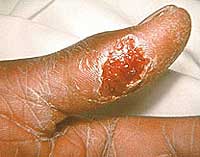 Туляремия - зоонозная природно-очаговая бактериальная инфекционная болезнь с несколькими путями передачи возбудителя. Заболевание начинается остро с лихорадки (до 38–40 °С) и интоксикации. Больных беспокоит головная боль, общая слабость, озноб, мышечные боли, тошнота, возможна рвота. В зависимости от формы заболевания происходит поражение лимфатических узлов, дыхательных путей и наружных покровов.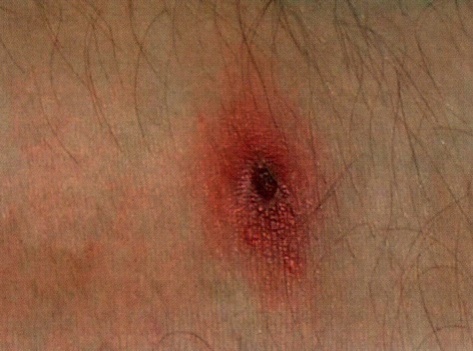 Основные носители: полевки, мыши, хомяки, зайцы и другие виды животных.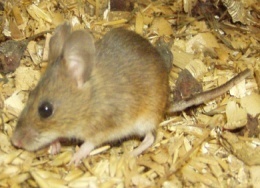 Основные переносчики:клещи, комары, слепни.Пути заражения:- При вдыхании инфицированной пыли при работе с сеном, соломой, зерном и овощами, уборке помещений, заселенных больными туляремией грызунами.- Водный – при употреблении воды для питья из случайных водоемов; купание в инфицированном водоеме или умывание из него.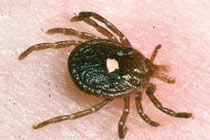 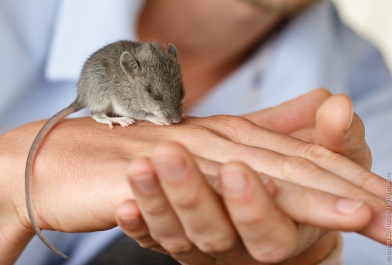 - Контактный – через кожу и слизистые оболочки, отлов больных грызунов, разделка тушек больных зайцев, занесение инфекции грязными руками на слизистые глаза, укол инфицированной соломой и др.- Пищевой– при употреблении инфицированных продуктов питания, непроверенного мяса зайца и др.- Трансмиссивный– через укусы инфицированных клещей, слепней, комаров, вблизи водоемов, в речных поймах, во время покоса и др.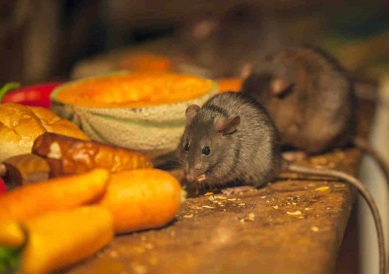 Меры профилактики:Не посещать лесополосы и поймы рек без средств индивидуальной защиты от клещей и комаров!Не трогать диких животных!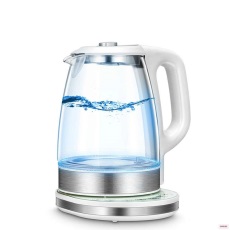 Использовать репелленты (средства против клещей, комаров и слепней)!Защищать колодцы и места хранения продуктов питания от доступа к ним грызунов!Использовать для питья только кипяченую либо бутилированную воду!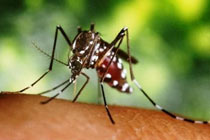 